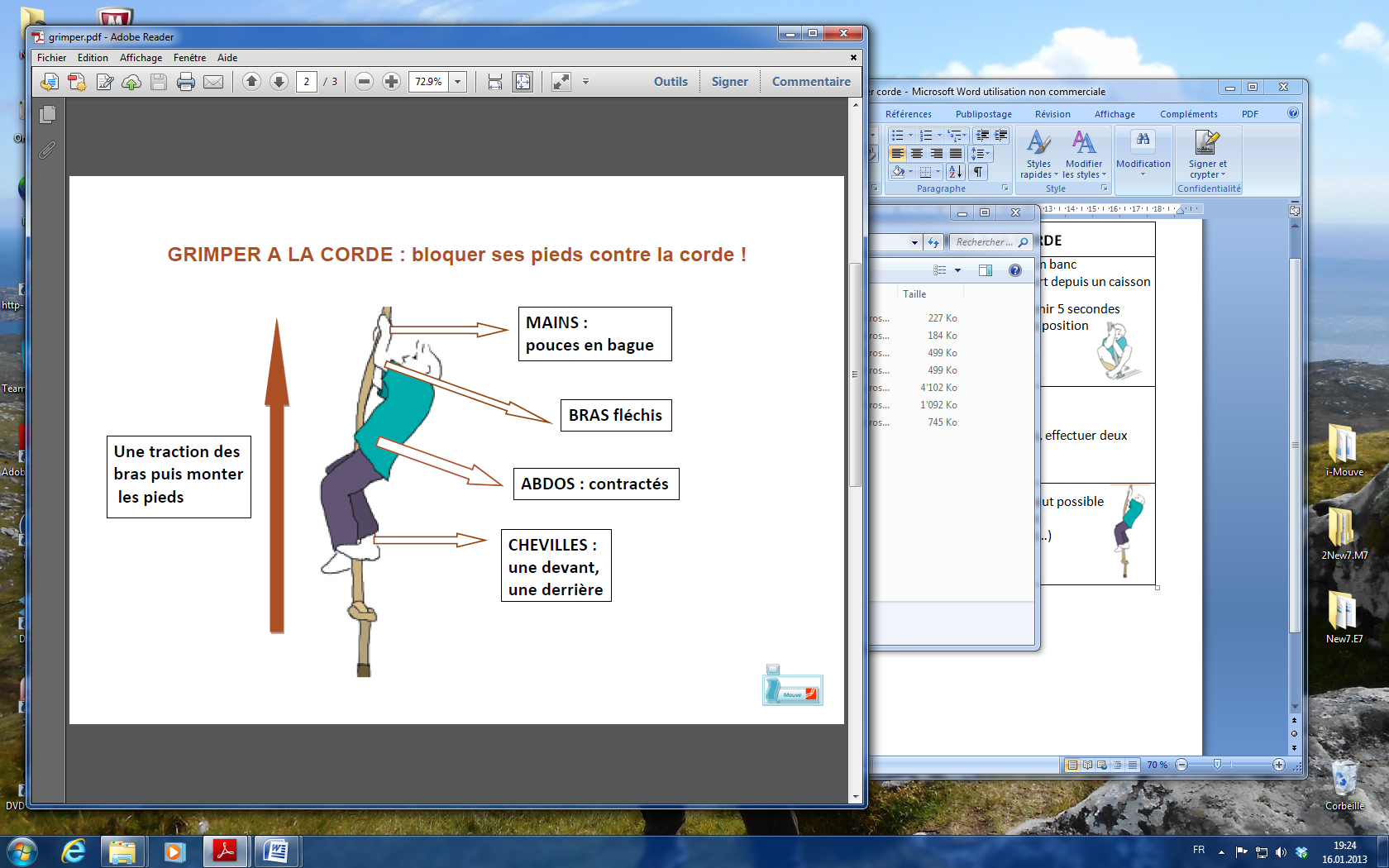                               GRIMPER A LA CORDE                              GRIMPER A LA CORDENiveau 1A) Descendre, départ depuis un banc                              B)   Descendre, départ depuis un caisson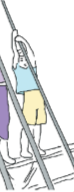 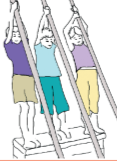                                                                           C) Tenir 5 secondes 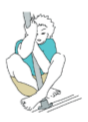                                                    la positionNiveau 2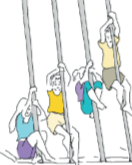                                                      Départ assis, effectuer deux                                  brassesNiveau 3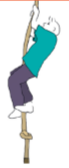 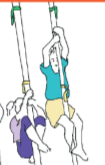                                     Grimper le plus haut possible                                    (garder des forces                         pour la descente…)